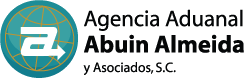 PLAN DE CONTINUIDADFO-ABA-CC-10REV.00Comunidad AsonadaComunidad AsonadaComunidad AsonadaOBJETIVOOBJETIVOOBJETIVOTIPIFICACIÓN DEL EVENTO ESPERADOTIPIFICACIÓN DEL EVENTO ESPERADOTIPIFICACIÓN DEL EVENTO ESPERADODisturbio en los alrededores de las oficinasDisturbio en los alrededores de las oficinasDisturbio en los alrededores de las oficinasCAUSAS FACILITADORES CONSECUENCIAS Conflictos políticosConflictos socialesManifestantes Pérdida de vidasCrisis nerviosaPersonas heridasDaños materiales CONSIDERACIONES GENERALESCONSIDERACIONES GENERALESCONSIDERACIONES GENERALESNo aplicaNo aplicaNo aplicaDESARROLLODESARROLLODESARROLLORESPONSABLEACTIVIDAD ACTIVIDAD Personal  Recibe información u observa conflicto en la calleRecibe información u observa conflicto en la callePersonalDa aviso al Gerente de Sucursal del acontecimientoDa aviso al Gerente de Sucursal del acontecimientoGerente de SucursalInforma del evento a Agente Aduanal y Director OperativoInforma del evento a Agente Aduanal y Director OperativoGerente de SucursalAvisa de inmediato a todo el personal para que no salga de las instalaciones o en su caso se alejen de la zona de conflicto y a su vez solicita se aseguren las puertas de acceso de las instalaciones para evitar ingreso de personal no autorizado.Avisa de inmediato a todo el personal para que no salga de las instalaciones o en su caso se alejen de la zona de conflicto y a su vez solicita se aseguren las puertas de acceso de las instalaciones para evitar ingreso de personal no autorizado. Gerente de SucursalEscucha algún medio de comunicación confiable (radio, televisión) para conocer el estado en el que se encuentra el conflicto  Escucha algún medio de comunicación confiable (radio, televisión) para conocer el estado en el que se encuentra el conflicto  PersonalSe mantiene en contacto con familiares para evitar crisis nerviosaSe mantiene en contacto con familiares para evitar crisis nerviosaPersonalEspera a que el conflicto termine para que se retire o continue con la operación cotidianaEspera a que el conflicto termine para que se retire o continue con la operación cotidiana